PONUDBA Za predmetno javno naročilo dajemo naslednjoPONUDBOPONUDBENI PREDRAČUNSKLOP 1: Izvedba vhodne kontrole materiala za SN enožilne 20 kV kableV/na ___________, dne __________Ime in priimek:							Podpis:SKLOP 2: Izvedba vhodne kontrole materiala za SN trižilne 20 kV kableSKLOP 3: Vhodna kontrola NN 1 kV kablov in NN inštalacijskih vodnikov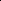 SKLOP 4: Vhodna kontrola ozemljitvenega valjancaV/na ___________, dne __________Ime in priimek:							Podpis:Številka ponudbe:________________Ponudnik:____________________________________________SKLOP 1: Izvedba vhodne kontrole materiala za SN enožilne 20 kV kable (v EUR brez DDV)______________ EURSKLOP 2: Izvedba vhodne kontrole materiala za SN trižilne 20 kV kable (v EUR brez DDV)______________ EURSKLOP 3: Izvedba vhodne kontrole NN 1 kV kablov in NN inštalacijskih vodnikov (v EUR brez DDV)______________ EURSKLOP 4: Izvedba vhodne kontrole ozemljitvenega valjanca (v EUR brez DDV)______________ EURVeljavnost ponudbe ______________________Kraj in datum:Ponudnik:Podpis:Št.OpisKoličinaEnotaCena/enotov EUR brez DDVSkupajv EUR brez DDVKosovni električni preizkusi za  enožilni kabel 1 x 70 RM/16 mm2, 1 x 150 RM/25 mm2, 1 x 240 RM/25 mm2  6kosKosovni mehanski preizkus  za  enožilni kabel 1 x 70 RM/16 mm2, 1 x 150 RM/25 mm2 ,1 x 240 RM/25 mm2  6kosSKUPAJ:SKUPAJ:SKUPAJ:SKUPAJ:SKUPAJ:Št.OpisKoličinaEnotaCena/enotov EUR brez DDVSkupajv EUR brez DDVKosovni električni preizkusi za kabel3×150 RM /35(25) mm2, 3×240 RM /50(35) mm2 4kosKosovni mehanski preizkusi za kabel 3×150 RM /35(25) mm2, 3×240 RM /50(35) mm2 4kosSKUPAJ:SKUPAJ:SKUPAJ:SKUPAJ:SKUPAJ:V/na ___________, dne __________Ime in priimek:Podpis:V/na ___________, dne __________Ime in priimek:Podpis:V/na ___________, dne __________Ime in priimek:Podpis:V/na ___________, dne __________Ime in priimek:Podpis:V/na ___________, dne __________Ime in priimek:Podpis:Št.Opis KoličinaEnotaCena/enotov EUR brez DDVSkupajv EUR brez DDVKosovni električni preizkusi za večžilni NN kabel 4 x 70 SM HDPE mm2, 4 x 150 SM HDPE mm2 ,4 x 240 SM HDPE mm26kosKosovni mehanski preizkusi za večžilni NN kabel 4 x 70 SM HDPE mm2, 4 x 150 SM HDPE mm2 ,4 x 240 SM HDPE mm26kosKosovni električni preizkusi za  večžilni NN kabel 4 x 35 RM PVC mm2, 4 x 70 SM PVC mm2 , 4 x 150 SM PVC mm2 in 4 x 240 SM PVC mm28kosKosovni mehanski preizkusi za  večžilni NN kabel 4 x 35 RM PVC mm2, 4 x 70 SM PVC mm2 , 4 x 150 SM PVC mm2 in 4 x 240 SM PVC mm28kosKosovni električni preizkusi za enožilni NN kabel tipa  FG 16R 1×185 RM mm2 in 1×240 RM mm24kosKosovni mehanski preizkusi za enožilni NN kabel tipa  FG 16R 1×185 RM mm2 in 1×240 RM mm24kosKosovni električni preizkusi za enožilni NN kabel tipa FG 16 (O) RM 5×10 mm22kosKosovni mehanski preizkusi za enožilni NN kabel tipa FG 16(O)  RM 5×10 mm22kosKosovni električni preizkusi za  inštalacijski vodnik  tipa HO7V – K; P/F 1×6 mm2, 1×10 mm2 , 1×16 mm2 , 1×25 mm2, 1×35 mm2 , 1×50 mm2 , 1×70 mm2 in 1×95 mm2  RM16kosKosovni električni preizkusi za  inštalacijski vodnik  tipa HO7V – K; P/F 1×6 mm2, 1×10 mm2 , 1×16 mm2 , 1×25 mm2, 1×35 mm2 , 1×50 mm2 , 1×70 mm2 in 1×95 mm2  RM16kosSKUPAJ:SKUPAJ:SKUPAJ:SKUPAJ:SKUPAJ:V/na ___________, dne __________Ime in priimek:Podpis:V/na ___________, dne __________Ime in priimek:Podpis:V/na ___________, dne __________Ime in priimek:Podpis:V/na ___________, dne __________Ime in priimek:Podpis:V/na ___________, dne __________Ime in priimek:Podpis:Št.OpisKoličinaEnotaCena/enotov EUR brez DDVSkupajv EUR brez DDVKosovni električni preizkusi za preizkušanje ozemljitvenega valjanca – vroče pocinkani 25×4 mm22kosKosovni mehanski preizkusi za preizkušanje ozemljitvenega valjanca – vroče pocinkani 25×4 mm22kosSKUPAJ:SKUPAJ:SKUPAJ:SKUPAJ:SKUPAJ: